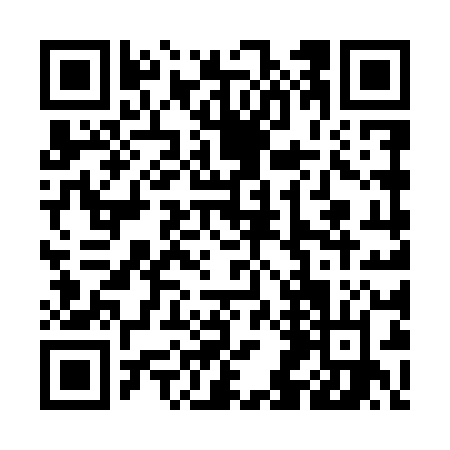 Ramadan times for Ptusza, PolandMon 11 Mar 2024 - Wed 10 Apr 2024High Latitude Method: Angle Based RulePrayer Calculation Method: Muslim World LeagueAsar Calculation Method: HanafiPrayer times provided by https://www.salahtimes.comDateDayFajrSuhurSunriseDhuhrAsrIftarMaghribIsha11Mon4:194:196:1612:033:525:505:507:4012Tue4:174:176:1412:023:545:525:527:4213Wed4:144:146:1112:023:565:545:547:4414Thu4:124:126:0912:023:575:565:567:4615Fri4:094:096:0712:023:595:585:587:4816Sat4:064:066:0412:014:006:006:007:5017Sun4:044:046:0212:014:026:016:017:5218Mon4:014:015:5912:014:036:036:037:5519Tue3:583:585:5712:004:056:056:057:5720Wed3:553:555:5412:004:066:076:077:5921Thu3:533:535:5212:004:086:096:098:0122Fri3:503:505:5012:004:096:116:118:0323Sat3:473:475:4711:594:106:126:128:0524Sun3:443:445:4511:594:126:146:148:0825Mon3:413:415:4211:594:136:166:168:1026Tue3:383:385:4011:584:156:186:188:1227Wed3:353:355:3811:584:166:206:208:1428Thu3:323:325:3511:584:176:216:218:1729Fri3:293:295:3311:574:196:236:238:1930Sat3:263:265:3011:574:206:256:258:2131Sun4:234:236:2812:575:217:277:279:241Mon4:204:206:2512:575:237:297:299:262Tue4:174:176:2312:565:247:317:319:293Wed4:144:146:2112:565:257:327:329:314Thu4:114:116:1812:565:277:347:349:335Fri4:084:086:1612:555:287:367:369:366Sat4:054:056:1312:555:297:387:389:397Sun4:014:016:1112:555:317:407:409:418Mon3:583:586:0912:555:327:417:419:449Tue3:553:556:0612:545:337:437:439:4610Wed3:523:526:0412:545:347:457:459:49